Chèque sport 2023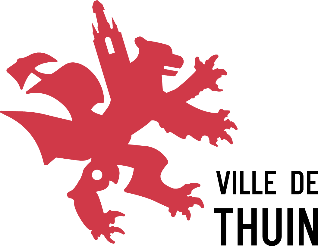 Conditions :Habiter l’entité.Être affilié à un sport reconnu par la communauté française.Pratiquer la discipline dans une infrastructure installée sur l’entité.Être âgé de 6 à 18 ans. Procédure : Pour obtenir le chèque, vous devez contacter notre service des sports par mail via olivier.sobry@thuin.be et :Introduire votre demande au plus tard le 30 octobre.Montrer une preuve de paiement de votre cotisation versée au club.Si vous remplissez les conditions, un chèque d’une valeur de 50€ vous sera octroyé (un chèque/enfant). Introduire votre demande :Merci de remplir les informations suivantes : Nom : ………………………………………Prénom…………………………………………...Adresse : ………………………………………………………………………………………..Numéro de téléphone : …………………………………………………………………………Date de naissance ………………………………………………………………………………Numéro de compte bancaire : …………………………………………………………………..Club : ……………………………………Adresse………………………………………………N° d’affiliation à la communauté française :………………………………………………...........Annexer la preuve de paiement.Date avant le 30 octobre                                                                                Signature…………………………						……………………………